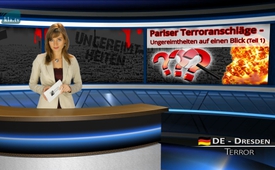 Paris terrorist attacks - inconsistencies at a glance (Part 1)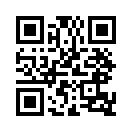 On November 13,2015, the French capital was hit by an unprecedented series of attacks. Three terror squads  at six different locations shot randomly at people and blew themselves up afterwards. 
Hardly had everything happened and the major mass-media seemed to already have a clear picture:
President François Hollande spoke of war and declared a state of emergency.On November 13,2015, the French capital was hit by an unprecedented series of attacks. Three terror squads  at six different locations shot randomly at people and blew themselves up afterwards. Klagemauer.tv  reported on these attacks in several broadcasts. Links can be seen on your screen. (www.kla.tv/7130; www.kla.tv/7138; www.kla.tv/7153; www.kla.tv/7190; www.kla.tv/7198).
Hardly had everything happened and the major mass-media seemed to already have a clear picture:
President François Hollande spoke of war and declared a state of emergency. On November 14, the Islamic State (IS) apparently claimed they were responsible for the attacks via a statement issued over the Internet.
Also, many of the suicide bombers had been identified immediately. Possible accomplices and alleged masterminds were instantly known and so the manhunt began.The alleged mastermind, Belgian Islamist Abdelhamid Abaaoud, was killed right away in a police operation north of the French capital. Details can be found in the broadcast from 30.11.2015(www.kla.tv/7237)
But when taking a closer look, does everything still appear so crystal clear, as the first reports by mass media want to portray to us? Let’s remember the terrorist attacks of September 11, 2001 in New York. Also, there the culprits were known immediately and everything seemed to be clear. But with time, countless inconsistencies surfaced, which ultimately led to tens of millions of Americans no longer being satisfied with the official explanation of the World Trade Center destruction. 
It seems quite strange that on one hand, the security forces apparently didn’t have sufficient expertise to prevent the meticulously planned attacks, but on the other hand, immediately after the attacks – while everyone was  stunned and confused by what had just happened - they immediately had everything figured out and under control.
For exactly this reason, we’ll be having a closer look at the events surrounding the Paris attacks in today’s program. We will summarize the major inconsistencies here. Further details to each specific topic can be found in the links displayed below.
Inconsistencies concerning the events and attacks in Paris on November 13
As Germanjournalist and author Gerhard Wisnewski noticed, almost all major attacks since September 11, 2001 in New York follow the same pattern. I quote: "Shortly before the attacks, or even at the same time, disaster exercises took place, which had the exact same content, as what is later on being sold to the public as a real terrorist attack .”
So also in Paris: The French emergency doctor Patrick Pelloux told the British newspaper “The Guardian", that on the morning of  November 13, 2015, emergency medical staff, police and fire departments had held an exercise in Paris, which dealt with fictitious attacks in several locations.
(www.heise.de/tp/artikel/46/46585/1.html, www.kla.tv/7219, www.kla.tv/7138)
The attackers were professionally organized, used assault rifles and wore identical explosive vests, which suggests professionalism.
About 90 people died that evening at the Bataclan concerthall. According to investigators there had been four deaths at the soccer stadium, including the three suicide bombers. As Wisnewski said, two of the attackers wanted to access the stadium, but were refused entrance without being arrested.  Usually, when people blow themselves up with self-made belts in third-world countries, one alone already kills far more people than this.
These conspicuous inconsistencies have to be investigated urgently, if one doesn’t want to run the risk of being manipulated through deliberate deception. In Part 2, we’ll elaborate on further inconsistencies concerning the attackers and the alleged masterminds and we will also shed some light on the reactions of the governments. We’ll point out the possible objectives of adeception as well. See you then.from dd.Sources:http://www.srf.ch/news/international/terror-in-paris-was-bisher-bekannt-ist

http://www.srf.ch/news/international/wer-sind-die-attentaeter-von-paris

http://www.heise.de/tp/artikel/46/46585/1.html

http://www.srf.ch/news/international/terror-in-paris-was-bisher-bekannt-ist

http://www.wakenews.tv/watch.php?vid=3bfa5f0e2

http://www.youtube.com/watch?v=a-0WQ6Z0Vxk,

http://www.youtube.com/watch?v=ftXFlW-W5KUThis may interest you as well:#TerrorAttacks-en - attacks - www.kla.tv/TerrorAttacks-enKla.TV – The other news ... free – independent – uncensored ...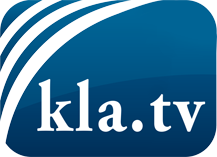 what the media should not keep silent about ...Little heard – by the people, for the people! ...regular News at www.kla.tv/enStay tuned – it’s worth it!Free subscription to our e-mail newsletter here: www.kla.tv/abo-enSecurity advice:Unfortunately countervoices are being censored and suppressed more and more. As long as we don't report according to the ideology and interests of the corporate media, we are constantly at risk, that pretexts will be found to shut down or harm Kla.TV.So join an internet-independent network today! Click here: www.kla.tv/vernetzung&lang=enLicence:    Creative Commons License with Attribution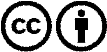 Spreading and reproducing is endorsed if Kla.TV if reference is made to source. No content may be presented out of context.
The use by state-funded institutions is prohibited without written permission from Kla.TV. Infraction will be legally prosecuted.